NAME         DIGITAL PHOTOGRAPHEconomics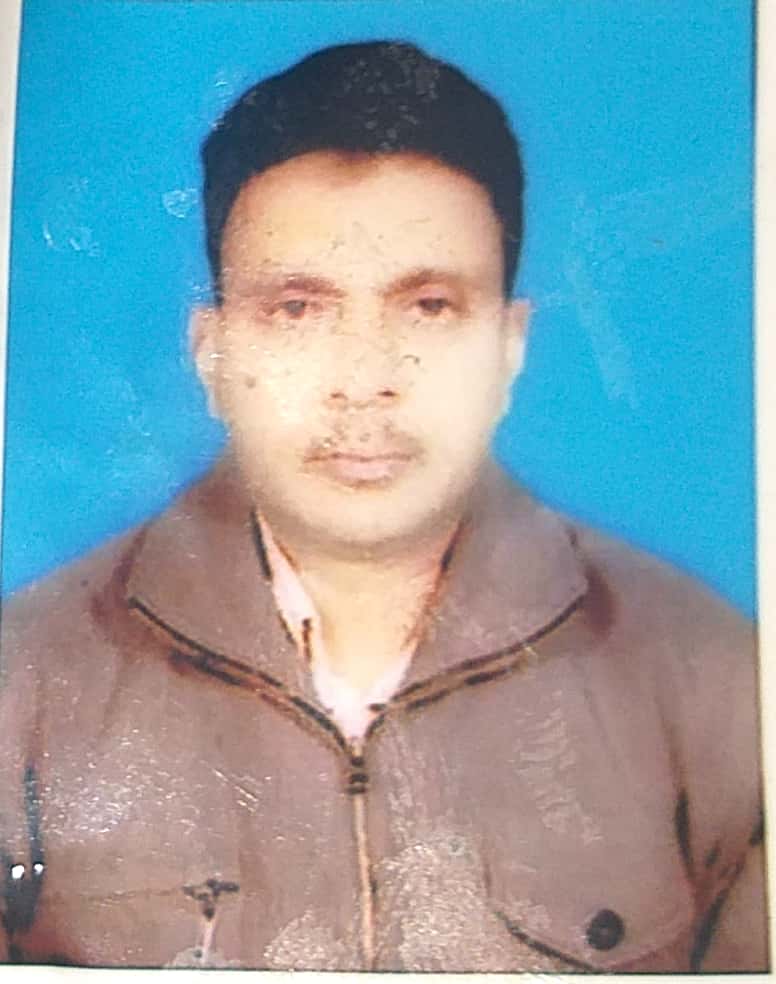 Dr. Mukesh kumarDESIGNATIONASSISTANT PROFESSORDATE OF JOINING THIS COLLEGE09.07.2011TEACHING EXPERIENCE,PG&UG12 years at UG level1 and Half  year at PG levelCONTACT NO.9835359717, 8210727058EMAIL ID.mukeshkumar220172@gmail.comACADEMIC QUALIFICATIONSM.A, Bihar Eligibility Test(BET),Jharkhand Eligibility Test(JET),UGC, National Eligibility Test(NET),& Ph.D.SPECIALIZATION/RESEARCH AREAMATHEMATICAL ECONOMICS AND ECONOMETRICSSUPERVISING RESEARCH  SCHOLARS/PURSUING RESEARCH Pursuing 04 Research scholars Research papers\ articles:Micro finance Intervention in sustainable development: An introduction- PRAMANA Research journal. ISSN; 2249-2976Integrated Approach to Marketing of Rural-farm products;- A few issues Introduction- Indian journal of Humanities. Volume- 01 issue 01, ISSN; 2248-9541                  Evaluation of Microfinance in India ,ISBN 978-81-8484-108-4Women Empowerment p.no.51-53                 Socio- Economic Empowerment of Rural Women through Micro Finance in India ,vol .4  ISSN 2320 9283Micro Finance : an effective  weapon for socio economic empowerment of women   ISSN 0975-0142    Women Empowerment    through   Micro Finance/Credit ,ISBN 978-81-923984-4-0Aarthik Vikas me sushasan ,ISBN 978-93-84686-34-5                  Socio-Economic Empowerment Of Rural Women through Micro Finance in India. ISSN 2320-9283.Micro Finance :A comprehensive Review of the English Literature-EDITIED\AUTHORED BOOKS:WOMEN EMPOWERMENT (Through Microfinance In Jharkhand)- published     by AYUSHMAN PUBLICATION HOUSE    NEW    DELHI-110067 ,ISBN:978-93-5234-111FINANCIAL INCLUSION THROUGH MICROFINANCE INSTITUTION- AYUSHMAN PUBLICATION HOUSE- NEW DELHI ISBN:978-93-5234-120-7                                                                                                                                                                                                                                                                                                                     AFFILIATION/ ASSOCIATION WITH JOURNALS-----------------------Member ship/ Felicitation/awards/ReceivedLife member , Indian Economic Association(IEA)Life member ,Bihar Economic Association (BEA) Achievements/ Felicitation/Awards---------------------------------Any other Relevant InformationCompleted Minor Research project under the UGC scheme : Title - Micro finance ; A weapon for  poverty Alleviation and Women Empowerment